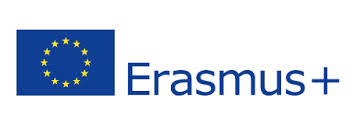 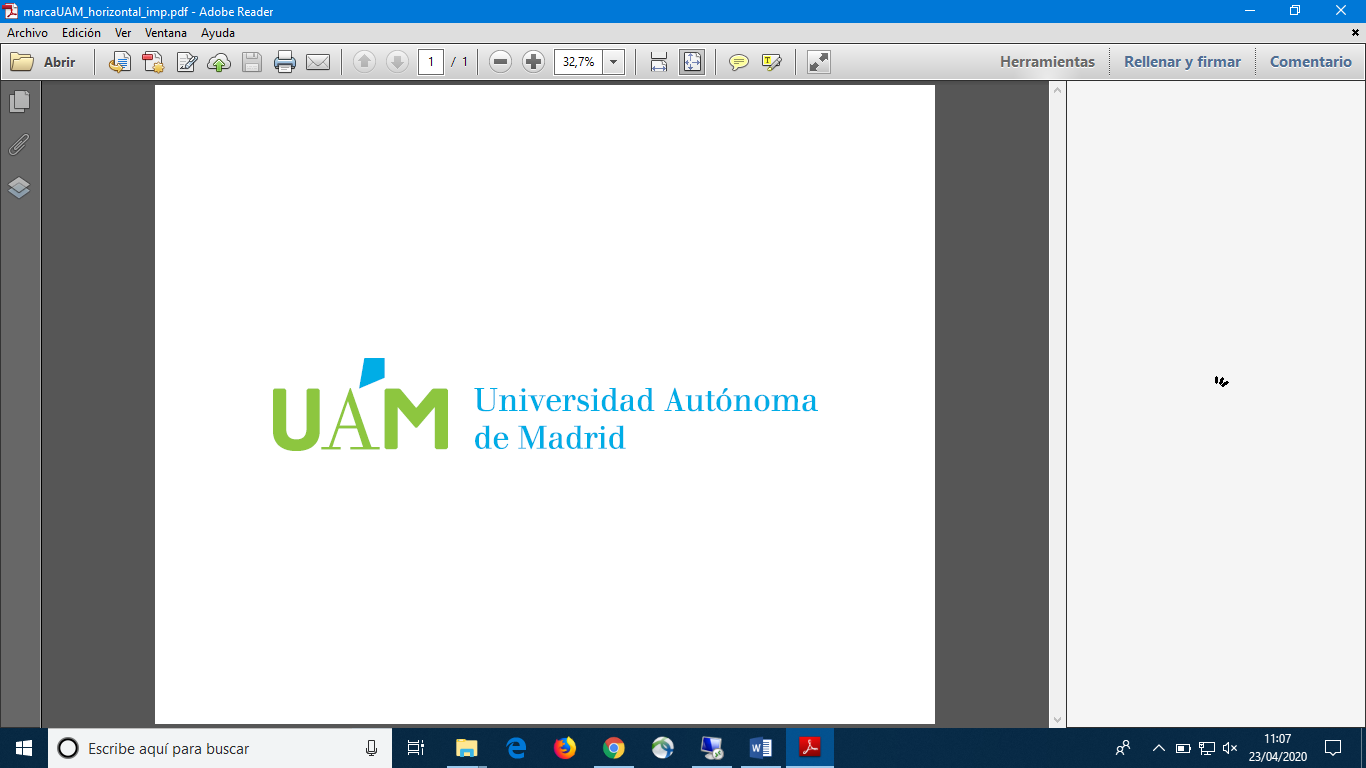  				BECAS UAM                                                PROGRAMAS ERASMUS                               PARA REALIZAR ESTUDIOS 2020-2021                                  Facultad de Psicología (2ª vuelta)IMPRESO DE SOLICITUD ESTUDIANTES EN LISTA DE ESPERADATOS PERSONALES APELLIDOS:……………..........……………………........................... NOMBRE:………….....................................................………… N.I.F:..………………Teléfono móvil: .......…................................……… Correo electrónico:......................................………………………………………………@estudiante.uam.es UNIVERSIDAD POR LA QUE SOLICITA LA BECA DE MOVILIDAD (por orden de preferencia). Escribir el código Erasmus de la universidad y el período de estancia solicitado (primer semestre, segundo semestre o curso completo).………………………………………………………………………………………………………………………………………………………………………………………………………………………………………………………...…………………………………………………………………………………………………………………………...………………………………………………………………………………………………………………………………………………………………………………………………………………………………………………………………………………………………………………………………………………………………………………………………………………………………………………………………………………………………………………………………………………………………………………………………………………………………………………...…………………………………………………………………………………………………………………………………………………………………………………………………………………………………………………………Fecha:  …………………. FIRMA DEL/LA SOLICITANTE: 